Press Release from TXRH on May 4 2020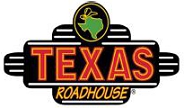 Texas Roadhouse, Inc. Announces First Quarter 2020 Results and Provides
Business Update in Response to COVID-19Founder Writes Personal LetterLOUISVILLE, KY. (May 4, 2020) – Texas Roadhouse, Inc. (NasdaqGS: TXRH), today provided a statement from Kent Taylor, Founder of Texas Roadhouse, announced financial results for the 13 week period ended March 31, 2020 and provided a business update in response to the COVID-19 pandemic.Founder LetterHello Roadies, Shareholders, Loyal Guests, and Interested Folks,As everyone’s world has obviously changed, so has ours. I still remember the early days of Texas Roadhouse back in the mid-1990’s, when three of our first five stores failed. Survival mode was where I lived for quite a few years. Well, damn, if I didn’t find myself right back there again. Five restaurants have become 600 and 400 employees have become 75,000+. Back then in my mid-30’s, our Roadies were close to my age, and I thought of our company as a people company that happened to serve steaks. We were a family. Today, I still view us as a people company that serves steaks, however the stakes (no pun intended) and our family are obviously quite larger.Somehow my early struggles, along with my many years of operating restaurants (some fifteen years of running daily shifts), have helped provide me with a unique perspective. Perhaps a different perspective than that of a marketing or finance person that may be running a restaurant company (no offense, just sayin'). I try as much as possible to live in the mindset of our store Managing Partners.A few weeks into March, when the “you-know-what” hit the fan, we had two choices: (a) hunker down, lay people off, conserve cash, and wait it out; or (b) deal with the reality of each day, pivot, experiment, learn, and pivot again. We went with (b) and jumped in headfirst! We quickly learned from our individual operators, especially some of our crazy, out-of-the-box thinkers, like me, who were not afraid to push the boundaries and try new things. What normally would take six months, we were able to do in just a few days. We made the pivot quickly and safely from dine-in to traditional To-Go before pivoting again to To-Go/Curbside before adding family value packs (both hot and cold) and ready-to-grill steaks. Who knows what our operators will come up with next, but I’m sure it will be amazing and probably a little out-of-the-box. While many cautioned against some of these ideas, guess what? We tried. We failed. We tried some more. And, we succeeded a lot. We also learned there is a difference in playing to win and playing not to lose. I am proud to say that our operators and Support Center teams played to win!!We also quickly learned from our operators outside the United States who have been through this before. Notable learnings came from our Taiwan restaurants provided to me by Hugh Carroll, our President of International Operations. Taiwan, with strict protocols in place, and a population of 23 million, had 400 confirmed COVID-19 cases and six deaths. First and foremost, we learned the value of personal protective equipment in restaurants, so we quickly ordered gloves, masks and eyewear. Within a few days, we had gloves in place for all employees (always protocol in the kitchen, but now also mandatory for our front-of-house employees) and were using do-it-yourself masks until personal protective equipment arrived. We also began taking temperatures and conducting symptom surveys of our employees to provide another level of safety for guests and employees.As I approach the ripe-old age of 65, I have found what matters to me most is the health and well-being of my family, which includes my parents, kids and grandchildren. But, I am also blessed with an extended family of over 75,000 Roadies and their health and safety is also a personal priority to me.For example, we provided a stimulus package to our front-line employees in March, allowed for early vacation use, paid health insurance premiums for our employees, and in April paid an additional stimulus (April Love!) to our employees working hard to “Feed America.”What kind of company does these things? Well, that would be a people company that happens to serve steaks, that’s who.Thanks and God bless our wonderful country,  P.S. Happy belated birthday to our friend and legend Willie Nelson! Also, ya’ll might want to check out my Top Ten for Safety list and a link to a fun safety video created by our Lubbock, Texas restaurant at www.texasroadhouse.com.Financial ResultsFinancial results for the 13 week period ended March 31, 2020 were as follows:Results for the first quarter included the following:Kent Taylor, Chief Executive Officer and Founder of Texas Roadhouse, Inc., commented, “Our concern has always been for our employees, our guests, and the communities we serve. I am very proud of the entire Texas Roadhouse family and our vendor partners who have risen to the challenge to help feed America during these unprecedented times. I have no doubt we will emerge even stronger than before.”
 COVID-19 Business UpdateDuring the March period, with the onset of the pandemic, all domestic restaurants transitioned from full-service dining to an expanded To-Go operating model over the course of several weeks which impacted average weekly sales. For the period, comparable restaurant sales per week and the average weekly sales and To-Go sales for all company restaurants, were as follows:As of the end of the quarter, all domestic stores had moved to a fully To-Go model. This new operating model includes the regular menu as well as family value packs and ready-to-grill steaks. The expanded To-Go program, which includes curbside and drive-up options, has continued to grow since the onset of the pandemic. For the April period, comparable restaurant sales per week and average weekly sales for all company restaurants, were as follows:For the April period, the Company used cash of approximately $30 million, including approximately $14 million for capital expenditures and no changes in outstanding debt. Cash usage was negatively impacted as net working capital became more aligned with the updated operating model. In addition, while the To-Go program has shown significant sales growth, the Company continues to look for ways to maximize restaurant margin at reduced sales levels. Looking ahead, the Company expects weekly cash usage to be approximately $5 million under the current operating model and considering capital expenditure commitments including completion of some restaurants still under construction.The Company continues to monitor federal and state plans to re-open the economy and has developed a re-opening framework for domestic stores. This includes the implementation of a hybrid business model with limited capacity dining rooms together with enhanced To-Go through curbside service as permitted by local guidelines. The re-opening process is expected to be a gradual one with the safety of employees and guests as the top priority. As of today, the Company has re-opened the dining rooms in approximately 25 of company-owned restaurants under various limited capacity restrictions.2020 OutlookAs previously announced, due to the current unprecedented global market and economic conditions, the Company withdrew the financial outlook for the fiscal year ending December 29, 2020. The Company cannot yet reasonably estimate the impact to the business and therefore cannot provide an updated outlook.Texas Roadhouse, Inc. and SubsidiariesCondensed Consolidated Statements of Income(in thousands, except per share data)(unaudited)Texas Roadhouse, Inc. and SubsidiariesCondensed Consolidated Balance Sheets(in thousands, unaudited)Texas Roadhouse, Inc. and SubsidiariesCondensed Consolidated Statements of Cash Flows(in thousands)(unaudited)Texas Roadhouse, Inc. and SubsidiariesReconciliation of Income from Operations to Restaurant Margin(in thousands)(unaudited)Texas Roadhouse, Inc. and SubsidiariesSupplemental Financial and Operating Information($ amounts in thousands, except weekly sales by group)(unaudited)(1)  Includes one domestic Company - Texas Roadhouse and 22 Franchise - Texas Roadhouse - International  locations that are temporarily closed.(2)  Comparable restaurant sales growth reflects the change in year-over-year sales for restaurants open a full 18 months before the beginning of the period measured, excluding sales from restaurants permanently closed during the period.(3)  Average unit volume includes sales from Texas Roadhouse restaurants open for a full six months before the beginning of the period measured, excluding sales from restaurants permanently closed during the period.(4)  Average unit volume restaurants include restaurants open a full six and up to 18 months before the beginning of the period measured.Amounts may not foot due to rounding.First QuarterFirst QuarterFirst QuarterFirst QuarterFirst QuarterFirst QuarterFirst QuarterFirst QuarterFirst QuarterFirst Quarter($000's)2020202020192019% Change% ChangeTotal revenue$652,524$690,608(5.5)%Income from operations15,79060,445(73.9)%Net income16,02950,390(68.2)%Diluted EPS$0.23$0.70(67.1)%For the January, February and March periods, comparable restaurant sales at company restaurants increased 8.0%, increased 4.2% and decreased 29.7%, respectively. The March period was negatively impacted by the onset of the COVID-19 pandemic. For the quarter, comparable restaurant sales decreased 8.4% at company restaurants and 8.5% at domestic franchise restaurants;Five company restaurants, including one Bubba’s 33, and one domestic franchise restaurant were opened. One company restaurant and 22 international franchise locations were temporarily closed;Restaurant margin, as a percentage of restaurant and other sales, was 12.1% and restaurant margin dollars were $78.6 million. Restaurant margin was negatively impacted by the decrease in comparable restaurant sales and included $10.7 million of costs incurred for relief pay and benefits for hourly restaurant employees, including those who experienced a reduction in hours. Benefits to front-line employees included sick pay, early access to vacation pay and coverage of their portion of insurance benefits;The Company repurchased 252,409 shares of common stock for $12.6 million. These repurchases continued through mid-March. The Company ended the quarter with $230.6 million of cash on hand and debt of $190.0 million. No proceeds from its revolving credit facility were used to repurchase shares;The Company contributed approximately $400,000 to Andy’s Outreach Fund (named for its mascot, Andy Armadillo), started years ago by Dee Shaughnessy, the Company’s long time Director of Care and Concern, to assist Roadies in times of need (medical expenses, fires, funerals, etc.). This amount plus the Founder’s recent personal donation of $5.0 million dollars will provide assistance to many Roadies during this time of great need; and,The Company and its Board of Directors implemented the following measures during the quarter to enhance financial flexibility:oDecreased capital expenditures by only continuing construction on nine restaurants, including one relocation site, that were substantially complete;oSuspended all quarterly cash dividends occurring after March 27, 2020;oSuspended all share repurchase activity;Increased the borrowings under the revolving credit facility by $190 million; and,oDecreased salaries including voluntary reductions of salary and bonus for the executive and leadership teams to make relief grants available for restaurant employees. Each non-employee member of the Board of Directors has also volunteered to forgo their director and committee fees along with any cash retainers effective immediately and continuing throughout fiscal 2020.Week EndedWeek EndedWeek EndedWeek EndedWeek EndedWeek EndedWeek EndedWeek EndedWeek EndedWeek EndedWeek EndedWeek EndedWeek EndedWeek EndedWeek EndedWeek EndedWeek EndedWeek Ended3/3/20203/3/20203/10/20203/10/20203/17/20203/17/20203/24/20203/24/20203/31/20203/31/2020Comparable restaurant sales4.4%2.5%(22.5)%(73.0)%(61.5)%Average weekly sales$118,512$113,777$86,264$29,432$41,892Average weekly To-Go sales$9,115$8,741$9,211$25,938$41,892Week EndedWeek EndedWeek EndedWeek EndedWeek EndedWeek EndedWeek EndedWeek EndedWeek EndedWeek EndedWeek EndedWeek EndedWeek EndedWeek EndedWeek EndedWeek EndedWeek EndedWeek EndedWeek EndedWeek EndedWeek EndedWeek EndedWeek EndedWeek EndedWeek EndedWeek EndedWeek EndedWeek EndedWeek EndedWeek EndedWeek EndedWeek EndedWeek EndedWeek Ended4/7/20204/7/20204/14/20204/14/20204/21/20204/21/20204/28/20204/28/2020AprilAprilComparable restaurant salesComparable restaurant sales(53.3)%(50.7)%(37.3)%(45.3)%(46.7)%Average weekly To-Go salesAverage weekly To-Go sales$48,815$51,650$62,852$56,432$54,93713 Weeks Ended13 Weeks Ended13 Weeks Ended13 Weeks Ended13 Weeks Ended13 Weeks EndedMarch 31, 2020March 31, 2020March 26, 2019March 26, 2019Revenue:Restaurant and other sales$647,626$685,117Franchise royalties and fees4,8985,491Total revenue652,524690,608Costs and expenses:Restaurant operating costs (excluding depreciation and amortization shown separately below):Cost of sales210,180223,712Labor241,079223,880Rent13,47113,128Other operating104,289101,802Pre-opening5,1123,868Depreciation and amortization29,05427,773Impairment and closure, net59517General and administrative32,95435,983Total costs and expenses636,734630,163Income from operations15,79060,445Interest expense (income), net69(754)Equity (loss) income from investments in unconsolidated affiliates(508)113Income before taxes15,21361,312Income tax (benefit) expense(1,939)9,119Net income including noncontrolling interests17,15252,193Less: Net income attributable to noncontrolling interests1,1231,803Net income attributable to Texas Roadhouse, Inc. and subsidiaries$16,029$50,390Net income per common share attributable to Texas Roadhouse, Inc. and subsidiaries:Basic$0.23$0.70Diluted$0.23$0.70Weighted average shares outstanding:Basic69,42271,753Diluted69,85272,187Cash dividends declared per share$0.36$0.30March 31, 2020March 31, 2020December 31, 2019December 31, 2019Cash and cash equivalents$230,606$107,879Other current assets, net71,968140,020Property and equipment, net1,068,7011,056,563Operating lease right-of-use asset, net512,574499,801Goodwill124,748124,748Intangible assets, net1,1011,234Other assets45,00653,320Total assets$2,054,704$1,983,565Current liabilities310,861417,220Operating lease liabilities, net of current portion553,181538,710Long-term debt190,000-Other liabilities89,91996,466Texas Roadhouse, Inc. and subsidiaries stockholders' equity896,292915,994Noncontrolling interests14,45115,175Total liabilities and equity$2,054,704$1,983,56513 Weeks Ended13 Weeks Ended13 Weeks Ended13 Weeks Ended13 Weeks Ended13 Weeks EndedMarch 31, 2020March 31, 2020March 26, 2019March 26, 2019Cash flows from operating activities:Net income including noncontrolling interests$17,152$52,193Adjustments to reconcile net income to net cash provided by operating activitiesDepreciation and amortization29,05427,773Share-based compensation expense7,2479,132Other noncash adjustments, net3,255360Change in working capital(34,992)21,957Net cash provided by operating activities21,716111,415Cash flows from investing activities:Capital expenditures - property and equipment(46,672)(42,044)Proceeds from sale leaseback transaction2,167-Net cash used in investing activities(44,505)(42,044)Cash flows from financing activities:Proceeds from revolving credit facility190,000-Repurchase of shares of common stock(12,621)-Dividends paid(24,989)(17,904)Other financing activities, net(6,874)(9,485)Net cash provided by (used in) financing activities145,516(27,389)Net increase in cash and cash equivalents122,72741,982Cash and cash equivalents - beginning of period107,879210,125Cash and cash equivalents - end of period$230,606$252,10713 Weeks Ended13 Weeks Ended13 Weeks Ended13 Weeks Ended13 Weeks Ended13 Weeks EndedMarch 31, 2020March 31, 2020March 26, 2019March 26, 2019Income from operations$15,790$60,445Less:Franchise royalties and fees4,8985,491Add:Pre-opening5,1123,868Depreciation and amortization29,05427,773Impairment and closure, net59517General and administrative32,95435,983Restaurant margin$78,607$122,595Restaurant margin (as a percentage of restaurant and other sales)12.1%17.9%First QuarterFirst QuarterFirst QuarterFirst QuarterFirst QuarterFirst QuarterChangeChange2020202020192019vs LYvs LYRestaurant openingsCompany - Texas Roadhouse440Company - Bubba's 33101Company - Other000Franchise - Texas Roadhouse - U.S.101Franchise - Texas Roadhouse - International02(2)Total660Restaurants open at the end of the quarter (1)Company - Texas Roadhouse48846820Company - Bubba's 3329254Company - Other220Franchise - Texas Roadhouse - U.S.70691Franchise - Texas Roadhouse - International28244Total61758829Company restaurantsRestaurant and other sales$647,626$685,117(5.5)%Store weeks6,7216,3865.3%Comparable restaurant sales growth (2)(8.4)%5.2%Texas Roadhouse restaurants only:Comparable restaurant sales growth (2)(8.2)%5.1%Average unit volume (3)$1,283$1,401(8.5)%Weekly sales by group:    Comparable restaurants (452 units)$98,979    Average unit volume restaurants (20 units) (4)$91,373    Restaurants less than 6 months old (16 units)$97,353Restaurant operating costs (as a % of restaurant and other sales)Cost of sales32.5%32.7%(20)bpsLabor37.2%32.7%455bpsRent2.1%1.9%16bpsOther operating16.1%14.9%124bpsTotal87.9%82.1%576bpsRestaurant margin12.1%17.9%(576)bpsRestaurant margin ($ in thousands)$78,607$122,595(35.9)%Restaurant margin $/Store week$11,695$19,197(39.1)%Franchise restaurantsFranchise royalties and fees$4,898$5,491(10.8)%Store weeks1,2631,1916.0%Comparable restaurant sales growth (2)(9.4)%2.8%U.S. franchise restaurants only:Comparable restaurant sales growth (2)(8.5)%4.3%Average unit volume (3)$1,335$1,449(7.9)%Pre-opening expense$5,112$3,86832.2%Depreciation and amortization $29,054$27,7734.6%As a % of revenue4.5%4.0%43bpsGeneral and administrative expenses$32,954$35,983(8.4)%As a % of revenue5.1%5.2%(16)bps